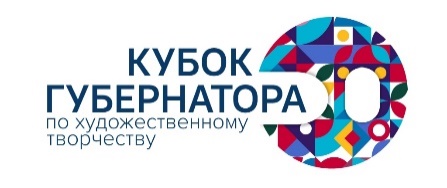 ЖЮРИ Региональный творческий проект «Кубок Губернатора по художественному творчеству» среди молодежи«Музыкальное искусство» (профессиональное образование)04 апреля 2024 в 11.00Номинация «Академический хор» Ансамблевое/хоровое исполнениеЗал органной и камерной музыки АУК «Омская филармония», (г. Омск, ул. Партизанская, д. 4)04 апреля 2024 в 11.00Номинация «Академический хор» Ансамблевое/хоровое исполнениеЗал органной и камерной музыки АУК «Омская филармония», (г. Омск, ул. Партизанская, д. 4)04 апреля 2024 в 11.00Номинация «Академический хор» Ансамблевое/хоровое исполнениеЗал органной и камерной музыки АУК «Омская филармония», (г. Омск, ул. Партизанская, д. 4)Сабитова Лариса Александровнапрофессор кафедры «Музыкальное искусство» ФГАОУ ВО «ОмГУ имени Ф.М. Достоевского», лауреат международных и всероссийских конкурсов, лауреат премии губернатора Омской области, заслуженный работник культуры РФ, председатель жюри профессор кафедры «Музыкальное искусство» ФГАОУ ВО «ОмГУ имени Ф.М. Достоевского», лауреат международных и всероссийских конкурсов, лауреат премии губернатора Омской области, заслуженный работник культуры РФ, председатель жюри Статкевич Наталия Владиславовнапреподаватель хоровых дисциплин БПОУ «Омское музыкальное училище (колледж) имени. В. Я. Шебалина», заслуженный деятель культуры Омской области преподаватель хоровых дисциплин БПОУ «Омское музыкальное училище (колледж) имени. В. Я. Шебалина», заслуженный деятель культуры Омской области Кашина Ирина Николаевнаруководитель младшего хора фортепианного отделения «Улыбка» БОУ ДО «ДШИ № 4 им. Ю.А. Вострелова» г. Омска, преподаватель отделения хорового дирижирования 
БПОУ «Омское музыкальное училище (колледж) имени В. Я. Шебалина», лауреат международных конкурсов руководитель младшего хора фортепианного отделения «Улыбка» БОУ ДО «ДШИ № 4 им. Ю.А. Вострелова» г. Омска, преподаватель отделения хорового дирижирования 
БПОУ «Омское музыкальное училище (колледж) имени В. Я. Шебалина», лауреат международных конкурсов 06 апреля 2024 в 11.00Номинация «Духовые и ударные инструменты» Сольное/ансамблевое исполнительствоБПОУ «Омское музыкальное училище (колледж) имени В.Я. Шебалина», Концертный зал, 
(г. Омск, ул. 10 лет Октября, д.33)06 апреля 2024 в 11.00Номинация «Духовые и ударные инструменты» Сольное/ансамблевое исполнительствоБПОУ «Омское музыкальное училище (колледж) имени В.Я. Шебалина», Концертный зал, 
(г. Омск, ул. 10 лет Октября, д.33)06 апреля 2024 в 11.00Номинация «Духовые и ударные инструменты» Сольное/ансамблевое исполнительствоБПОУ «Омское музыкальное училище (колледж) имени В.Я. Шебалина», Концертный зал, 
(г. Омск, ул. 10 лет Октября, д.33)Вевер Григорий Константиновичглавный дирижер Омского камерного оркестра АУК «Омская филармония», председатель жюри главный дирижер Омского камерного оркестра АУК «Омская филармония», председатель жюри Афанасьев Игорь Аркадьевичпреподаватель БПОУ «Омское музыкальное училище (колледж) имени В.Я. Шебалина», заслуженный артист РФ преподаватель БПОУ «Омское музыкальное училище (колледж) имени В.Я. Шебалина», заслуженный артист РФ Тебенко Владимир Дмитриевич председатель ПЦК специальности «Оркестровые духовые и ударные инструменты», преподаватель БПОУ «Омское музыкальное училище (колледж) имени В.Я. Шебалина», заслуженный работник культуры РФ председатель ПЦК специальности «Оркестровые духовые и ударные инструменты», преподаватель БПОУ «Омское музыкальное училище (колледж) имени В.Я. Шебалина», заслуженный работник культуры РФ 07 апреля 2024 в 13.00Номинация «Фортепиано» Ансамблевое исполнительство БПОУ «Омское музыкальное училище (колледж) имени В.Я. Шебалина», Большой зал (г. Омск, проспект Маркса, 4А)07 апреля 2024 в 13.00Номинация «Фортепиано» Ансамблевое исполнительство БПОУ «Омское музыкальное училище (колледж) имени В.Я. Шебалина», Большой зал (г. Омск, проспект Маркса, 4А)07 апреля 2024 в 13.00Номинация «Фортепиано» Ансамблевое исполнительство БПОУ «Омское музыкальное училище (колледж) имени В.Я. Шебалина», Большой зал (г. Омск, проспект Маркса, 4А)Окунев Павел Анатольевичдоцент кафедры музыкального искусства факультета культуры и искусств ФГАОУ ВО «ОмГУ им. Ф.М. Достоевского», лауреат международных конкурсов, председатель жюри доцент кафедры музыкального искусства факультета культуры и искусств ФГАОУ ВО «ОмГУ им. Ф.М. Достоевского», лауреат международных конкурсов, председатель жюри Матусова Наталья Николаевна заслуженный деятель культуры Омской области заслуженный деятель культуры Омской области Косенкова Ольга Валериевнапредседатель ПК «Концертмейстерский класс и ансамблевое исполнительство», преподаватель специальности Инструментальное исполнительство. Фортепиано. БПОУ «Омское музыкальное училище (колледж) имени В.Я. Шебалина», лауреат всероссийских и международных конкурсов председатель ПК «Концертмейстерский класс и ансамблевое исполнительство», преподаватель специальности Инструментальное исполнительство. Фортепиано. БПОУ «Омское музыкальное училище (колледж) имени В.Я. Шебалина», лауреат всероссийских и международных конкурсов 09 апреля 2024 в 14.00Номинация «Фортепиано» Сольное исполнительство БПОУ «Омское музыкальное училище (колледж) имени В.Я. Шебалина» Большой зал (г. Омск, проспект Маркса, 4А)09 апреля 2024 в 14.00Номинация «Фортепиано» Сольное исполнительство БПОУ «Омское музыкальное училище (колледж) имени В.Я. Шебалина» Большой зал (г. Омск, проспект Маркса, 4А)09 апреля 2024 в 14.00Номинация «Фортепиано» Сольное исполнительство БПОУ «Омское музыкальное училище (колледж) имени В.Я. Шебалина» Большой зал (г. Омск, проспект Маркса, 4А)Поляков Юрий Викторович преподаватель и концертмейстер высшей квалификационной категории БОУ ДО «ДШИ № 1 им. Ю.И. Янкелевича» г. Омска, артист АУК «Омская филармония», заслуженный деятель культуры Омской области, председатель жюри преподаватель и концертмейстер высшей квалификационной категории БОУ ДО «ДШИ № 1 им. Ю.И. Янкелевича» г. Омска, артист АУК «Омская филармония», заслуженный деятель культуры Омской области, председатель жюри Костерина Марина Игоревна пианистка, солистка АУК «Омская филармония», лауреат международных конкурсов пианистка, солистка АУК «Омская филармония», лауреат международных конкурсов Иванов Сергей Сергеевичпредседатель предметно-цикловой комиссии специальности «Фортепиано» БПОУ «Омское музыкальное училище (колледж) 
имени В.Я. Шебалина» председатель предметно-цикловой комиссии специальности «Фортепиано» БПОУ «Омское музыкальное училище (колледж) 
имени В.Я. Шебалина» 10 апреля 2024 в 14.00Номинация «Струнно-смычковые инструменты» Сольное/ансамблевое исполнительство (скрипка, альт, виолончель, контрабас) БПОУ «Омское музыкальное училище (колледж) имени В.Я. Шебалина» Большой зал, (г. Омск, проспект Маркса, 4А)10 апреля 2024 в 14.00Номинация «Струнно-смычковые инструменты» Сольное/ансамблевое исполнительство (скрипка, альт, виолончель, контрабас) БПОУ «Омское музыкальное училище (колледж) имени В.Я. Шебалина» Большой зал, (г. Омск, проспект Маркса, 4А)10 апреля 2024 в 14.00Номинация «Струнно-смычковые инструменты» Сольное/ансамблевое исполнительство (скрипка, альт, виолончель, контрабас) БПОУ «Омское музыкальное училище (колледж) имени В.Я. Шебалина» Большой зал, (г. Омск, проспект Маркса, 4А)Васильев Дмитрий Владимирович – дирижер и художественный руководитель Омского академического симфонического оркестра АУК «Омская филармония», заслуженный деятель культуры Омской области, председатель жюри дирижер и художественный руководитель Омского академического симфонического оркестра АУК «Омская филармония», заслуженный деятель культуры Омской области, председатель жюри Муралёв Александр Степановичартист Омского академического симфонического оркестра АУК «Омская филармония», преподаватель высшей квалификационной категории БОУ ДО «ДШИ № 1 им. Ю.И. Янкелевича» г. Омска, заслуженный артист РФ артист Омского академического симфонического оркестра АУК «Омская филармония», преподаватель высшей квалификационной категории БОУ ДО «ДШИ № 1 им. Ю.И. Янкелевича» г. Омска, заслуженный артист РФ Урицкий Марк Исааковичпредседатель ПЦК специальности «Оркестровые струнные инструменты», преподаватель БПОУ «Омское музыкальное училище (колледж) им. В. Я. Шебалина», заслуженный работник культуры РФ председатель ПЦК специальности «Оркестровые струнные инструменты», преподаватель БПОУ «Омское музыкальное училище (колледж) им. В. Я. Шебалина», заслуженный работник культуры РФ 11 апреля 2024 в 11.00Номинация «Народные инструменты. Балалайка/Домра» Сольное/ансамблевое исполнительство. БПОУ «Омское музыкальное училище (колледж) имени В.Я. Шебалина» Большой зал, (г. Омск, проспект Маркса, 4А)11 апреля 2024 в 11.00Номинация «Народные инструменты. Балалайка/Домра» Сольное/ансамблевое исполнительство. БПОУ «Омское музыкальное училище (колледж) имени В.Я. Шебалина» Большой зал, (г. Омск, проспект Маркса, 4А)11 апреля 2024 в 11.00Номинация «Народные инструменты. Балалайка/Домра» Сольное/ансамблевое исполнительство. БПОУ «Омское музыкальное училище (колледж) имени В.Я. Шебалина» Большой зал, (г. Омск, проспект Маркса, 4А)11 апреля 2024 в 11.00Номинация «Народные инструменты. Балалайка/Домра» Сольное/ансамблевое исполнительство. БПОУ «Омское музыкальное училище (колледж) имени В.Я. Шебалина» Большой зал, (г. Омск, проспект Маркса, 4А)Подшивалова Елена АлександровнаПодшивалова Елена Александровнапреподаватель, доцент кафедры инструментального исполнительства и музыкознания ФГАОУ ВО «ОмГУ имени Ф.М. Достоевского», председатель жюри преподаватель, доцент кафедры инструментального исполнительства и музыкознания ФГАОУ ВО «ОмГУ имени Ф.М. Достоевского», председатель жюри Гребенникова Ольга ВалентиновнаГребенникова Ольга Валентиновнапредседатель предметно-цикловой комиссии «Инструменты народного оркестра» БПОУ «Омского музыкального училища (колледж) имени В.Я. Шебалина» председатель предметно-цикловой комиссии «Инструменты народного оркестра» БПОУ «Омского музыкального училища (колледж) имени В.Я. Шебалина» Попова Лариса НиколаевнаПопова Лариса Николаевназаместитель директора по учебно-воспитательной работе БОУ ДО «ДШИ № 5» г. Омска, преподаватель БПОУ «Омское музыкальное училище (колледж) имени В.Я. Шебалина», заслуженный деятель культуры Омской области заместитель директора по учебно-воспитательной работе БОУ ДО «ДШИ № 5» г. Омска, преподаватель БПОУ «Омское музыкальное училище (колледж) имени В.Я. Шебалина», заслуженный деятель культуры Омской области 11 апреля 2024 в 13.00Номинация «Народные инструменты. Баян/Аккордеон». Сольное/ансамблевое исполнительство. БПОУ «Омское музыкальное училище (колледж) имени В.Я. Шебалина» Большой зал, (г. Омск, проспект Маркса, 4А)11 апреля 2024 в 13.00Номинация «Народные инструменты. Баян/Аккордеон». Сольное/ансамблевое исполнительство. БПОУ «Омское музыкальное училище (колледж) имени В.Я. Шебалина» Большой зал, (г. Омск, проспект Маркса, 4А)11 апреля 2024 в 13.00Номинация «Народные инструменты. Баян/Аккордеон». Сольное/ансамблевое исполнительство. БПОУ «Омское музыкальное училище (колледж) имени В.Я. Шебалина» Большой зал, (г. Омск, проспект Маркса, 4А)11 апреля 2024 в 13.00Номинация «Народные инструменты. Баян/Аккордеон». Сольное/ансамблевое исполнительство. БПОУ «Омское музыкальное училище (колледж) имени В.Я. Шебалина» Большой зал, (г. Омск, проспект Маркса, 4А)Баранов Андрей ВладимировичБаранов Андрей Владимировичхудожественный руководитель АУК «Омская филармония», председатель жюри, лауреат Премии Губернатора Омской области "За заслуги в развитии культуры и искусства" художественный руководитель АУК «Омская филармония», председатель жюри, лауреат Премии Губернатора Омской области "За заслуги в развитии культуры и искусства" Неупокоев Олег Владимирович Неупокоев Олег Владимирович директор БПОУ «Омское музыкальное училище (колледж) имени В.Я. Шебалина», заслуженный деятель культуры Омской области директор БПОУ «Омское музыкальное училище (колледж) имени В.Я. Шебалина», заслуженный деятель культуры Омской области Кононов Юрий МихайловичКононов Юрий Михайловичглавный дирижер Государственного академического Омского русского народного хора АУК «Омская филармония», преподаватель БПОУ «Омского музыкального училища (колледж) имени В.Я. Шебалина» главный дирижер Государственного академического Омского русского народного хора АУК «Омская филармония», преподаватель БПОУ «Омского музыкального училища (колледж) имени В.Я. Шебалина» 11 апреля 2024 в 12.50Номинация «Народные инструменты. Классическая гитара» Сольное/ансамблевое исполнительство. БПОУ «Омское музыкальное училище (колледж) имени 
В.Я. Шебалина» Малый зал, (г. Омск, проспект Маркса, 4А)11 апреля 2024 в 12.50Номинация «Народные инструменты. Классическая гитара» Сольное/ансамблевое исполнительство. БПОУ «Омское музыкальное училище (колледж) имени 
В.Я. Шебалина» Малый зал, (г. Омск, проспект Маркса, 4А)11 апреля 2024 в 12.50Номинация «Народные инструменты. Классическая гитара» Сольное/ансамблевое исполнительство. БПОУ «Омское музыкальное училище (колледж) имени 
В.Я. Шебалина» Малый зал, (г. Омск, проспект Маркса, 4А)11 апреля 2024 в 12.50Номинация «Народные инструменты. Классическая гитара» Сольное/ансамблевое исполнительство. БПОУ «Омское музыкальное училище (колледж) имени 
В.Я. Шебалина» Малый зал, (г. Омск, проспект Маркса, 4А)Бобров Виктор АлександровичБобров Виктор Александровичгитарист, преподаватель БОУ ДО «ДШИ № 5» г. Омска, руководитель и дирижёр гитарного оркестра «Венседор», лауреат международных и всероссийских конкурсов, председатель жюри гитарист, преподаватель БОУ ДО «ДШИ № 5» г. Омска, руководитель и дирижёр гитарного оркестра «Венседор», лауреат международных и всероссийских конкурсов, председатель жюри Косарева Татьяна Викторовна Косарева Татьяна Викторовна председатель ПК «Концертмейстерский класс и ансамблевое исполнительство», преподаватель БПОУ «Омское музыкальное училище (колледж) имени В.Я. Шебалина», лауреат всероссийских и международных конкурсов председатель ПК «Концертмейстерский класс и ансамблевое исполнительство», преподаватель БПОУ «Омское музыкальное училище (колледж) имени В.Я. Шебалина», лауреат всероссийских и международных конкурсов Нечаев Алексей ВалерьевичНечаев Алексей Валерьевичпреподаватель БОУ ДО «ДШИ № 6 им. Е.Ф. Светланова» 
г. Омска, лауреат всероссийских и международных конкурсов преподаватель БОУ ДО «ДШИ № 6 им. Е.Ф. Светланова» 
г. Омска, лауреат всероссийских и международных конкурсов 14 апреля 2024 в 11.00Номинация «Академическое пение» Сольное/ансамблевое исполнительствоБПОУ «Омское музыкальное училище (колледж) имени В.Я. Шебалина» Концертный зал, 
(г. Омск, проспект Маркса, 4А)14 апреля 2024 в 11.00Номинация «Академическое пение» Сольное/ансамблевое исполнительствоБПОУ «Омское музыкальное училище (колледж) имени В.Я. Шебалина» Концертный зал, 
(г. Омск, проспект Маркса, 4А)14 апреля 2024 в 11.00Номинация «Академическое пение» Сольное/ансамблевое исполнительствоБПОУ «Омское музыкальное училище (колледж) имени В.Я. Шебалина» Концертный зал, 
(г. Омск, проспект Маркса, 4А)14 апреля 2024 в 11.00Номинация «Академическое пение» Сольное/ансамблевое исполнительствоБПОУ «Омское музыкальное училище (колледж) имени В.Я. Шебалина» Концертный зал, 
(г. Омск, проспект Маркса, 4А)Хмыров Александр АнатольевичХмыров Александр Анатольевичдирижёр, актёр, солист БУК «Омский государственный музыкальный театр», лауреат всероссийских и международных конкурсов, заслуженный артист России председатель жюри дирижёр, актёр, солист БУК «Омский государственный музыкальный театр», лауреат всероссийских и международных конкурсов, заслуженный артист России председатель жюри Березовская Ольга ВладимировнаБерезовская Ольга Владимировнасолистка БУК «Омский государственный музыкальный театр», лауреат Премии Губернатора Омской области за заслуги в развитии культуры и искусства, лауреат международных конкурсов солистка БУК «Омский государственный музыкальный театр», лауреат Премии Губернатора Омской области за заслуги в развитии культуры и искусства, лауреат международных конкурсов Огнева Наталья ИвановнаОгнева Наталья Ивановнапредседатель предметно-цикловой комиссии «Вокальное искусство» БПОУ «Омское музыкальное училище (колледж) имени. В. Я. Шебалина», доцент, заслуженный деятель культуры Омской области председатель предметно-цикловой комиссии «Вокальное искусство» БПОУ «Омское музыкальное училище (колледж) имени. В. Я. Шебалина», доцент, заслуженный деятель культуры Омской области 